Name:						Basic Atom PracticeBiology 16-17Parts of an atom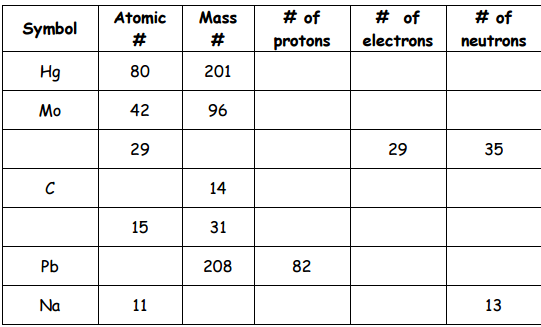 Ionic Bonding To show the ionic bond:Draw the symbols for the ionsShow me the charge on the ion including the number of electrons gained/lost.Put the elements together in the correct proportions to make a new compound. Potassium (K) + Iodine (I) Calcium (Ca) + Sulfur (S) Covalent Bonding To show the covalent bond:Draw the symbol for the elementsDraw dots to represent the number of valence shell electrons around the symbolShow sharing by circling and connecting lonely electrons from the different elements.Share electrons until each element is happy.Put the elements together in the correct proportions to make a new compound. Hydrogen and Bromine Oxygen and Fluorine You Decide: Ionic or CovalentIf Ionic: Draw the symbols for the ionsShow me the charge on the ion including the number of electrons gained/lost.Put the elements together in the correct proportions to make a new compound. If Covalent: Draw the symbol for the elementsDraw dots to represent the number of valence shell electrons around the symbolShow sharing by circling and connecting lonely electrons from the different elements.Share electrons until each element is happy.Put the elements together in the correct proportions to make a new compound. Barium (Ba) and Chlorine (Cl)					Hydrogen (H) and Carbon (C)Fluorine  (F) and Fluorine (F)					Rubidium (Rb) and Oxygen (O) ElementElectronsValence ElectronsPotassium (K)Iodine (I)Calcium (Ca)Sulfur (S)ElementElectronsValence ElectronsOxygen (O)Hydrogen (H)Fluorine (F)Bromine  (Br) 